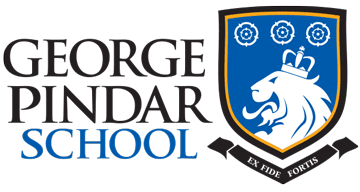 Y6 Transition Sports Day Result SheetName: ______________________________________________________________________Record your results for each of your events and send them to the PE team ata.worrell@gps.hlt.academy.There will be a small prize for the overall best results when you join us in September.EventResultStanding Long JumpWall Throw Stork StandWall SitSpeed BounceBean Bag zig zagElbow Plank